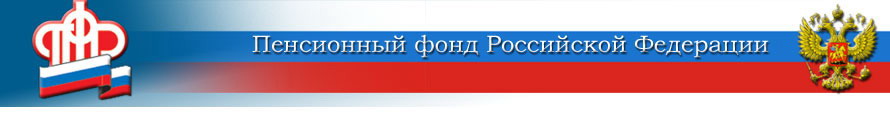 ГОСУДАРСТВЕННОЕ УЧРЕЖДЕНИЕ –ОТДЕЛЕНИЕ ПЕНСИОННОГО ФОНДА РОССИЙСКОЙ ФЕДЕРАЦИИПО ЯРОСЛАВСКОЙ ОБЛАСТИ        __________________________________________________________________       150049 г. Ярославль,     			                         пресс-служба  (4852) 59  01  28       проезд Ухтомского, д.5                                		                       факс       (4852) 59  02  82                                  					                  	            e-mail:    smi@086.pfr.ruИзменился номер Единой федеральной консультационной службы ПФРЕсли Вы хотите получить ответ на интересующий Вас вопрос, воспользуйтесь услугами консультанта ПФР, позвонив в Единую федеральную консультационную службу ПФР по номеру 8-800-600-44-44 (для лиц, проживающих на территории РФ, звонок бесплатный) или обратившись к онлайн-консультанту на сайте ПФР.      Пресс-служба Отделения ПФР                                                                                                                    по  Ярославской  области 